2024年2月15日お客様各位エフコートWの会社名変更のご連絡		株式会社フジクラ・ダイヤケーブル		藤倉化成株式会社拝啓梅花の候、ますますご健勝のこととお慶び申し上げます。
平素は格別のご愛顧を賜り、心より感謝申し上げます。さてこの度は、エフコートWのラベル記載の会社名をフジクラ・ダイヤケーブルから、藤倉化成株式会社に変更致します。切替時期は、2024年4月1日受注分からとなります。尚、塗料の性状、成分については、これまでと全く変わりません。今後とも弊社製品をご愛顧くださいますようお願いいたします。寒暖の差が激しい時節柄、くれぐれもご自愛ください。敬具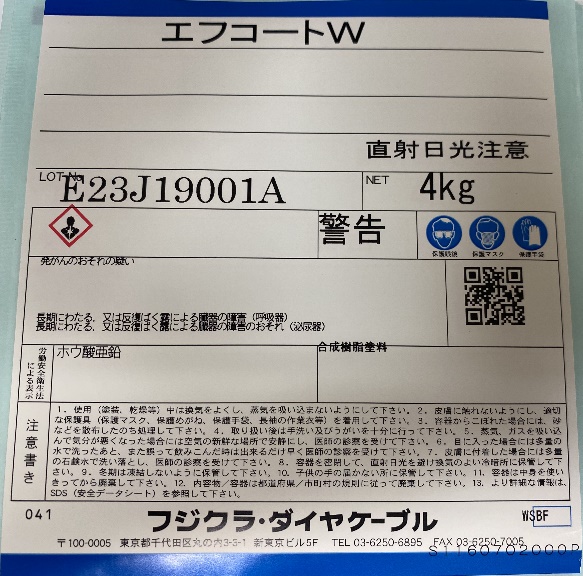 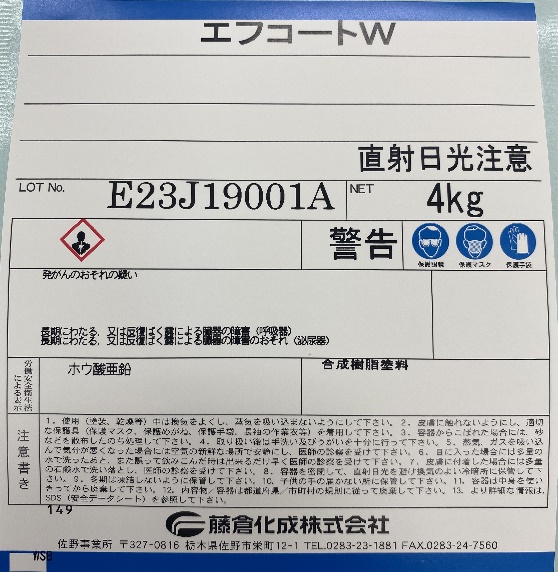 2024年3月末まで	　　　　　　　　	2024年4月1日から